新 书 推 荐中文书名：《图像魔法——视觉传播的密码》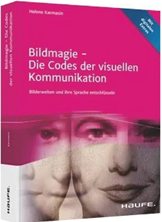 英文书名：Picture Magic – The Codes of Visual Communication         德文书名：Bildmagie Die Codes der visuellen Kommunikation作    者：Helene Karmasin   出 版 社：Haufe       代理公司：ANA/ Susan Xia 页    数：300页出版时间：2022年1月代理地区：中国大陆、台湾审读资料：电子稿类    型：经管内容简介：图像在我们的社会中发挥着很重要的作用：数字化伴随着基于图像的交流在稳步增长。任何想在未来有效沟通的人都必须善于处理这些视觉语言。本书解释了图像的一般工作原理——它们如何设法传达特定的信息、打动人、说服人、建立差异。本书描述了构建图像的程序，以及一般的视觉语言，即视觉代码，是如何工作的。书中列举的当代离线和在线通信中的许多例子可以说明视觉通信是如何工作的，存在哪些程序和可能性。目标群体：营销经理、传播设计师、传播规划师、网页设计师、媒体科学家作者简介：海琳·卡马辛（Helene Karmasin）博士是Karmasin Behavioural Insights的负责人，这是一家专门从事定性市场研究、符号学研究和传播咨询的领先机构。谢谢您的阅读！请将反馈信息发至：夏蕊（Susan Xia）安德鲁·纳伯格联合国际有限公司北京代表处北京市海淀区中关村大街甲59号中国人民大学文化大厦1705室邮编：100872电话：010-82504406传真：010-82504200Email：susan@nurnberg.com.cn 网址：http://www.nurnberg.com.cn
微博：http://weibo.com/nurnberg豆瓣小站：http://site.douban.com/110577/